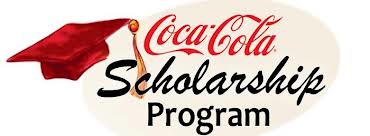 A/ Lisez attentivement le texte puis répondez aux questions suivantes avec le plus de précision possible :Quel type de document avez-vous sous les yeux, de quand date-t-il ?Qui en est l’auteur, de quel pays vient-il ?Que dénonce l’auteur ?De quand date ce phénomène ?Dans quelle proportion les écoles primaires et les établissements du secondaire sont-ils touchés ?Quels sont  les avantages de ce genre de contrat pour les établissements scolaires ?Quels sont  les avantages de ce genre de contrat pour les grandes compagnies ?Quelles tristes statistiques sont la résultante de ce partenariat ?Qui semble s’atteler au problème ?Quelle est la problématique de ce phénomène ?B/ Donnez les traductions possibles pour les mots ou groupes de mots suivants :I mean (l. 8):Junky snack food (l. 10):One survey (l. 15):Field trips (l. 20):Smart boards (l. 21):Older (l. 24):A just-released study (l. 26):Weight gain (l. 27):Obesity rates (l. 28):Overweight (l. 29):A law (l. 32):C/ Describe what you see and think of the following pictures, answer the usual questions: who, where, what, why… Picture 1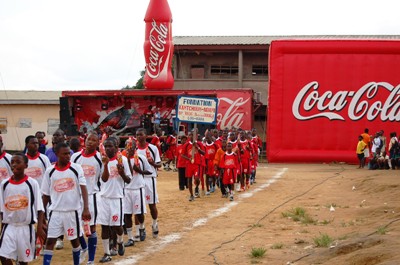 Picture 2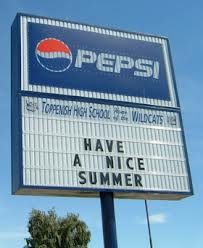 Picture 3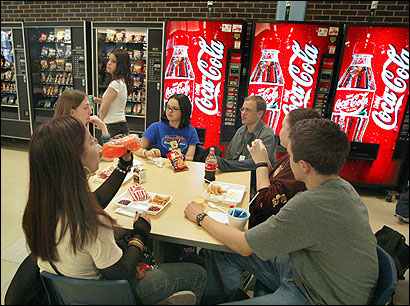 Picture 4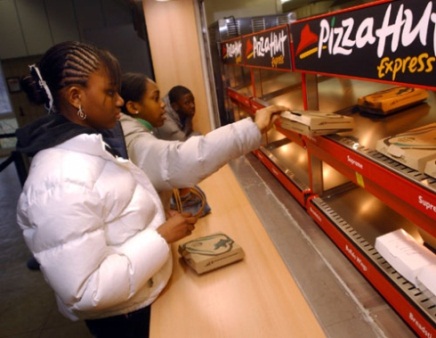 Picture 5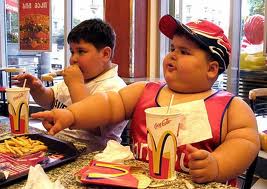 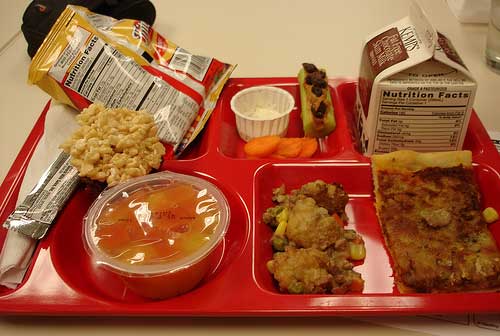 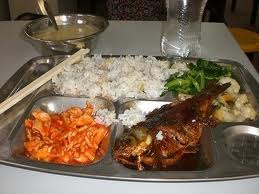 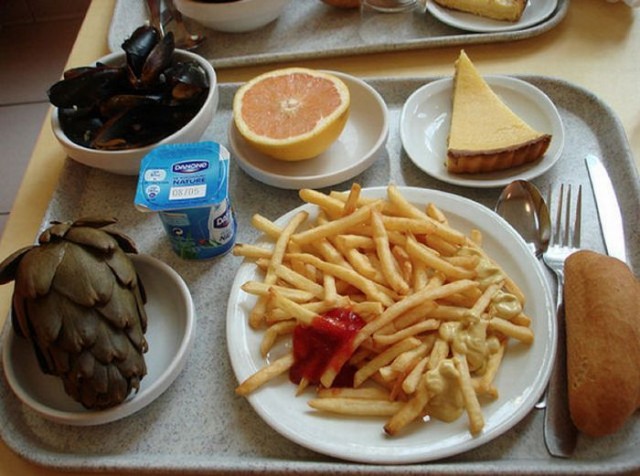 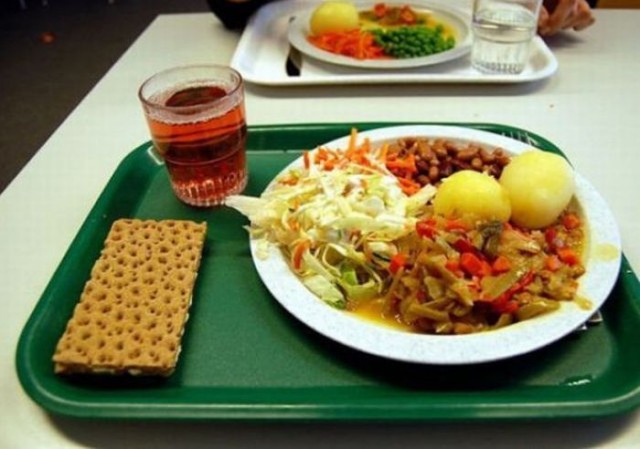 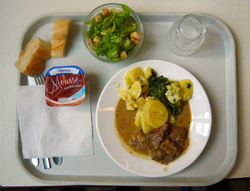 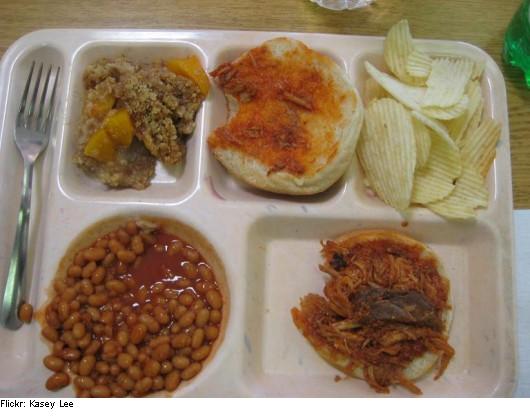 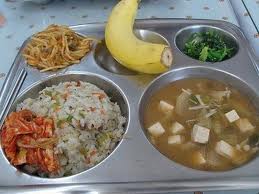 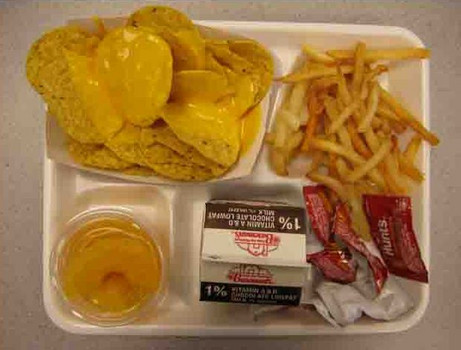 ENTRAINEMENT AVANT EVALUATION: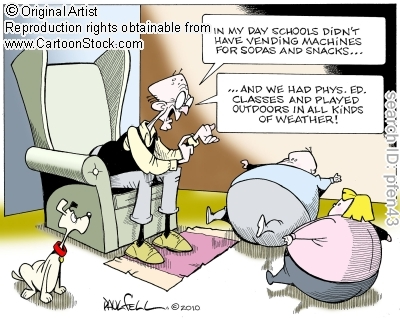 Proposez la meilleure traduction possible pour les textes des deux bulles.Décrivez parfaitement le dessin pour que quelqu’un qui ne le voit pas puisse l’imaginer jusqu’à pouvoir  le dessiner. What is your ideal school cafeteria?  What would be the food and drinks offered to the students? How would it be decorated?  